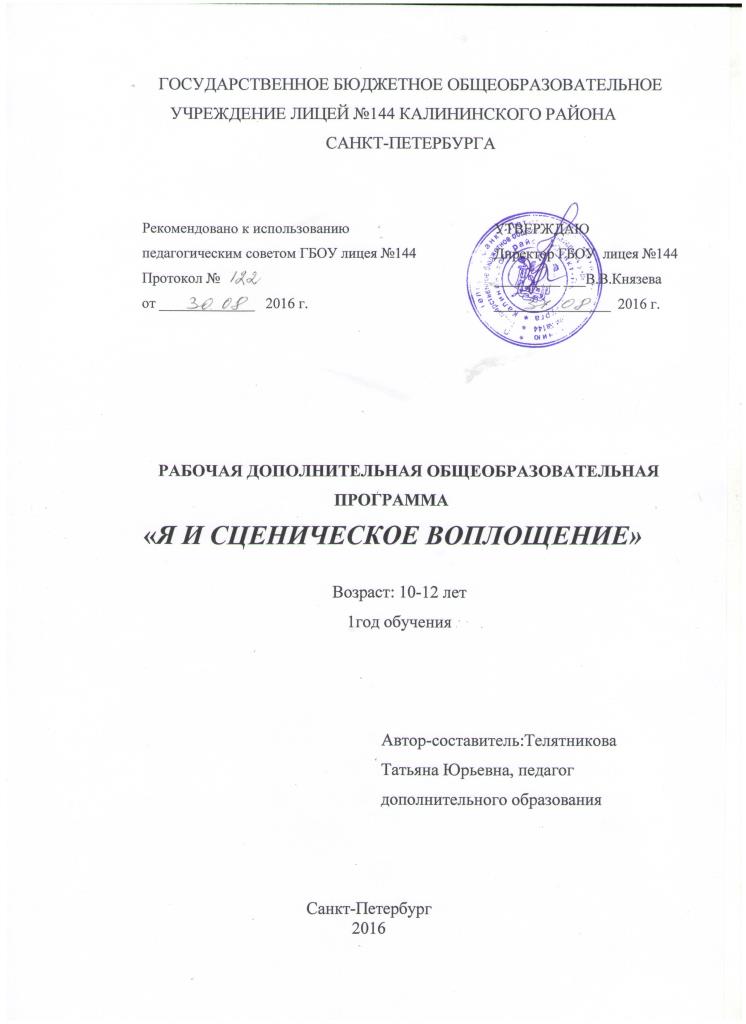 ПОЯСНИТЕЛЬНАЯ ЗАПИСКАПрограмма «Я и сценическое воплощение» - это программа эстетического и нравственного воспитания, основанная на  традициях русской и зарубежной классики. Освоение её будет способствовать привитию  правильного художественного вкуса в литературном, музыкальном, театральном творчестве, расширит кругозор детей.Образовательная программа «Я и сценическое воплощение» является модифицированной программой,  имеющей художественную направленность. Уровень ее освоения общекультурный. Актуальность программы заключается в том, что формирование личности ребенка в младшем подростковом возрасте должно происходить в тесном  творческом  взаимодействии со сверстниками, взрослыми, давать возможность расширения социального опыта и саморазвития, а занятия по программе позволяют ребёнку реализоваться в доброжелательной обстановке взаимного внимания, нести ответственность за общее дело.    Целесообразность   программы заключена  в  эффективной  организации    воспитательного  и    творческого  процессов, основывающихся  на  единстве  формирования  сознания,  восприятия  и  поведения   детей. На занятиях театральным творчеством создаются условия для развития способностей к общению, происходит  целенаправленное  влияние  на  вербальные  и  сенсорно-двигательные  навыки  учащихся,  развивается  творческая  и  эмоционально – волевая  активность,  нравственные  личностные  качества, активизируются  мыслительные  процессы  и  познавательный  интерес, раскрываются  индивидуальные  творческие  задатки.Особенностью программы является развитие художественно – творческих способностей учащихся  через культурно-историческое наследие нашего города. Программа  предоставляет возможность использовать социокультурное пространство Санкт-Петербурга: знакомит с театральной жизнью города,  специальной и художественной литературой, позволяет участвовать в создании  сценических произведений в контексте литературной,  художественной,  исторической, эстетической жизни великого города. Всё это способствует  формированию  личности  истинного  петербуржца.Цель Создание условий для развития личности ребенка, способного к творческому самовыражению через овладение основами театральной деятельности.Задачи программы:Обучающие:научить навыкам коллективного взаимодействия в театральной деятельности;обучить приёмам театральной деятельности;Обучить основам музыкальной грамотности.Развивающие:развивать речевой аппарат  учащихся;развить воображение, ассоциативное мышление, фантазию, изобретательность; развивать стремление  творчески  относиться к любой работе.Воспитательные:формировать навыки общения и коллективного творчества; воспитывать правильное отношение к конструктивной критике и позитивное отношение к творческим успехам в коллективе; дать представление об особенностях театральной деятельности и культурной жизни Санкт-Петербурга.Условия реализации программыПрограмма рассчитана на детей и подростков от 10 до 11 лет. Количество занятий в год: 216 часов.Количество занятий: 2 раза в неделю по 3 часа.Количество учащихся в группах:  1  года обучения - 15 человек, Форма организации  детей: групповая. Форма работы учащихся на занятии: групповая,  в парах.Принимаются все желающие дети от 10 до 14 лет. Набор и формирование групп осуществляется без вступительных испытаний. Формы проведения занятий:играбеседаиллюстрированиеизучение основ сценического мастерствамастерская образамастерская костюма, декорацийинсценирование прочитанного произведенияпостановка спектакляпосещение спектакляработа в малых группахактёрский тренингэкскурсиявыступлениеФормы подведения итогов: концерт, презентация, спектакль, конкурс.На протяжении всего процесса обучения дети учатся правильно анализировать и оценивать свою работу. Их оценочная деятельность предусматривает следующие этапы:оценка педагога;совместная оценка обучающегося и педагога;самооценка.УЧЕБНО-ТЕМАТИЧЕСКИЙ ПЛАН1 год обучения Содержание программы первого года обученияТема 1.  Вводное занятие. Теория. Что такое литературная сказка.  Детские писатели-сказочники.  Писатели- сказочники нашего города. Инструктаж по технике безопасности. История возникновения театров. Зарождение театра в нашем городе.Практика. Речевая гимнастика. Упражнения ритмопластики, игры на развитие взаимодействия и внимания.Тема 2. Портреты героев сказки. Теория. Портреты героев сказки. Образ героя. Я создаю образ героя сказки. Практика. А.С.Пушкин – играем героев  его сказок. Создаём образ персонажа.Тема  3.  Здравствуй, сказка.  Теория. Сценография к спектаклю. Костюмер. Сказки А.С.Пушкина. Практика. Работа театральных мастерских. Рисуем эскизы. Изготовление декораций и реквизита. Рисуем эскизы костюмов. Создаём миниатюру «Сказки Арины Родионовны».Тема 4.  Я в сказке. Теория. Язык роли. Пластические особенности роли. Характер героя литературной сказки.Практика.  Работа над ролью в спектакле. Сценическое воплощение , взаимодействие с партнёром в сценическом пространстве. Голос артиста на сцене.Тема 5.  Рождение сказки.  Теория. Особенности  коллективной работы на сцене. Как научится контролировать движения и голос на сцене. С какими видами искусства соприкасается театральное творчество. Практика. Сценическое взаимодействие. Репетиционный процесс. Играем сказку. Взаимодействие со зрителем. Работа над ролью.Тема 6.  Чудо творчества. Практика. Представление. Спектакль –сказка.  Тема 7. Образ героя в спектакле. Теория. Способы наблюдения. Из чего складывается сценический образ.   Что такое импровизация. Инструктаж по технике безопасности. Практика.. Речевая гимнастика. Упражнения ритмопластики.Отрывок из спектакля. Как оживает литературный образ на сцене.Тема 8.  Театральные профессии.  Теория. Как создать эскизы костюмов к сказке. Виды театрального искусства. Театры Санкт-Петербурга творят для детей. Практика. Работа театральных мастерских. Изготовление декораций и реквизита, костюмов к постановке. Создание визуального образа и грима героя спектакля .Тема 9. Волшебство воплощения роли. Игра на сцене. Теория. Стихотворный  и прозаический текст. Пауза и ударение в  тексте. Характер героя сказки. Как персонаж двигается. Темп .Образ героя сказки. Практика. Работа над ролью. Темп моего  персонажа. Взаимодействие на сцене. Работа над ролью.  Репетиция сцен из спектакляТема 10. Я выступаю на сцене. Теория. Из чего складывается спектакль. Роль и движение. Сценическое движение. Практика. Репетиционный процесс  Учусь играть с декорациями и реквизитом. Учусь взаимодействию с партнёром. Моя роль и движение. Творим спектакль вместе. Тема 11. Итоговое занятие.Практика. Спектакль.  Представление для гостей студии. Рефлексия после просмотра. Анализ своей работы.Тема 12. Участие в концертной деятельности ОУ. Артистическая деятельность.Теория. Общение со зрителем. Речь актёра.Практика. Участие  в концертах, посвящённых государственным праздникам Российской Федерации в  лицее,  в традиционных лицейских концертах.Тема 13. Знакомство с основами музыкальной грамотности.Теория. Основы нотной грамоты. Что такое октава. Виды певческого искусства. Как правильно настроиться на исполнение. Как усилить звучание своего голоса.Как слушать аккомпаниатора. Что такое дирижирование. Особенности исполнения песни в хоре и ансамбле.Практика. Исполнение выученной песни и анализ голосовых и слуховых ощущений.Тема 14. Учусь петь.Теория. Как правильно исполнить песню в ансамбле и соло. Как петь хором.Практика. Разучивание песни. Подготовка к концертной деятельности.Тема 15.  Участие в концертной деятельности ОУ. Музыкальная деятельность.Теория. Общение со зрителем. Как настроиться на выступление.Практика. Участие  в концертах, посвящённых государственным праздникам Российской Федерации в  лицее,  в традиционных лицейских концертах.Ожидаемые результаты 1 года обучения:К концу обучения учащийся должен знать:историю возникновения театра и театра в России, особенность древнегреческого театра;виды старинных театрализованных  представлений,  взаимосвязь театра с другими видами искусства;знать о принятых в обществе нормах поведения в театре; о правилах звучания голоса;знать о понятиях «театр» как здание и театр как явление общественной жизни;уметь:уметь пользоваться приёмами сценического взаимодействия в паре и коммуникативной  культурой в зарисовке, в небольшой сценической постановке;уметь применять  приобретённые навыки правильного взаимодействия в социальной среде;уметь пользоваться на сцене  средствами речевой выразительности и музыкальной выразительности, доступными для возраста, при исполнении произведения в ансамбле; уметь проявлять простые эмоции на сцене, сопереживать герою, анализировать  причины поступков театральных персонажей и своё к ним отношение;           оценивать  театральную постановку и выражать собственное  мнение о костюмах, реквизите, замечать яркие особенности игры артистов;уметь пользоваться  некоторыми средствами голосовой выразительности ;иметь  представление: об оформлении сцены;о нормах поведения на сцене и в зрительном зале;о нотах малой и большой октав, ритме и характере в музыке;об особенностях театральной деятельности и культурной жизни Санкт-Петербурга.Методическое обеспечение программы.1-ый год обученияДидактический материалИспользуемые  интернет-ресурсыСайт www.k175.ru  - наш сайт театральной студии «Клик» с театральными отчётами и планамиРазработки  Е.Ю.Кудрявцевой для театральной студии.  Сайт:Фестиваль педагогических идей «Открытый урок» http://festival.1september.ru/articles/313886/http://www.tyuz-spb.ru -ТЮЗhttp://family-theatre.ru/- Школа «Театральная семья»http://taburetkafest.ru/content/detskiy-teatralno-poeticheskiy-  фестиваль «Табуретка»http://www.theatremuseum.ru/- Театральный музейhttp://sptl.spb.ru/-  Театральная библиотекаhttp://cvrakadem.ru/  -ЦВР «Академический»Список  литературы  для педагога:4. Генералова, И.А. Театр : учебное пособие для детей / И.А. Генералова. – М. : Баласс, 2012.11. Козлянинова, И.П. Речевой голос и его воспитание / И.П. Козлянинова, Э.М. Чарели. – М. : Просвещение, 1985.21. Родари, Дж. Грамматика фантазии. Введение в искусство придумывания историй / Дж. Родари. – М., 1978.22. Савкова, З.В. Техника звучащего слова : методическое пособие / – М. : ВЛАДОС, 1998.Литература для учащихся:1.Шиф Л. Путешествия по Петербургу с Аликом и Гусариком./ Сказка-путеводитель. –С-Пб.: «Невский курьер», 1994.2. Нахимовский  А. М.   Театральное  действо  от  «А»  до  «Я»:  пособие  для  классных  руководителей.-М:  АРКТИ, 2010 3.Сухин И.Г. Веселые скороговорки для ,,непослушных звуков”. – Ярославль: Академия холдинг, 2002.4. Литературные тексты к драматическим постановкам любых изданий.
№темыТемаВсего часовВ том числеВ том числе№темыТемаВсего часовтеорияпрактика1Вводное занятие. 2112Портреты героев сказки.144103Здравствуй, сказка. 164124Я   в  сказке. 12395Рождение сказки.12396Чудо творчества.4137Образ героя в спектакле. 12398Театральные профессии. 12399Волшебство воплощения роли. Игра на сцене.  3282410Я выступаю на сцене. 2461811Итоговое занятие. 41312Участие в концертной деятельности ОУ. Артистическая деятельность.2011913Знакомство с основами музыкальной грамотности1614214Учусь петь. 4644215Участие в концертной деятельности ОУ. Музыкальная деятельность.1019ИТОГО21650166№РазделпрограммыФормы занятийПриёмы и методы организации образовательного процессаФормы подведения итоговСредства обученияВводное занятие. играбеседа Речевые игры Пластические игрыТворческие игры со словом. Игры со  стихотворным текстомобсуждениеТеатральные кубы, мячи, мелкие предметы для игрПортреты героев сказки. наблюдение, игратренингбеседа Речевые игры Пластические игрыИмпровизация творческий полукруг,эмоциональный тренингТворческие игры со словом. Игры со  стихотворным текстомобсуждениетворческая работаВыступлениеТеатральные кубы, мячи, мелкие предметы для игр, текст сценарияЗдравствуй, сказка. беседа, наблюдение, тренингрепетицияУпражнения на создание эмоциональной картинки. Ритмические игры в движении. Творческий полукругобсуждениетворческая работаТеатральные кубы, мячи, мелкие предметы для игр, текст сценария, реквизитЯ   в  сказке. беседа, наблюдение, играконкурстренингтворческая мастерскаятворческий полукруг,эмоциональный тренинг,коллективная театрализованная игра,мозговой штурмВыступлениеФото и видеоотчётСпектакльКруглый столТеатральные кубы, мячи, мелкие предметы для игр, текст сценария, реквизитРождение сказки.беседа, наблюдение, игратренингрепетиция творческая мастерскаятворческий полукруг,эмоциональный тренинг,коллективная театрализованная игра,коллективный тренингВыступлениеВидеоотчётОбсуждениеТеатральные кубы, мячи, мелкие предметы для игр, текст сценария, реквизит, декорации, костюмыЧудо творчества.беседа, наблюдение, играконкурстренингрепетиция, спектакль творческая мастерскаятворческий полукруг,эмоциональный тренинг,коллективная театрализованная игра,мозговой штурмколлективный тренингВыступлениеКруглый столТеатральные кубы, мячи, мелкие предметы для игр, текст сценария, реквизитОбраз героя в спектакле. беседа, наблюдение, игратренингрепетиция, Речевые игры Пластические игрыИмпровизация творческий полукруг,эмоциональный тренингРитмические игры в движении. Творческий полукругобсуждениетворческая работаВыступлениеКруглый столТеатральные кубы, мячи, мелкие предметы для игр, текст сценария, реквизитТеатральные профессии. беседа, наблюдение, творческая мастерскаяРитмические игры в движении. Творческий полукругобсуждениетворческая работаТеатральные кубы, мячи, мелкие предметы для игр, текст сценария, реквизит, краски, кисти, картон для декорацийВолшебство воплощения роли. Игра на сцене.   играрепетиция, спектакль Упражнения на создание эмоциональной картинки. Ритмические игры в движении. Творческий полукругобсуждениетворческая работаВыступлениеСпектакльТеатральные кубы, мячи, мелкие предметы для игр, текст сценария, реквизитЯ выступаю на сцене. конкурстренингрепетиция, спектакль творческая мастерскаяРечевые игры Пластические игрыИмпровизация творческий полукруг,ВыступлениеСпектакльТеатральные кубы, мячи, мелкие предметы для игр, текст сценария, реквизитИтоговое занятие. конкурсспектакль творческая мастерскаяРечевые игры Пластические игрыИмпровизация творческий полукруг,обсуждениетворческая работаВыступлениеТеатральные кубы, мячи, мелкие предметы для игр, текст сценария, реквизит, театральные костюмыУчастие в концертной деятельности ОУ. Артистическая деятельность.репетиция, спектакль Речевые игры Творческий полукругобсуждениеВыступлениеСпектакльТеатральные кубы, мячи, мелкие предметы для игр, текст сценария, реквизит, костюмы к выступлениюЗнакомство с основами музыкальной грамотностибеседа, наблюдение, играконкурсТворческий полукругМузыкальная игра,Музыкальное упражнениеобсуждениетворческая работаконкурсФортепьяно,гитара,стулья,обучающие плакатыУчусь петь. беседа, наблюдение,  демонстрация, играконкурс,тренинг,репетиция Творческий полукруг,Распевка,Музыкальная игра,Музыкальное упражнение обсуждениетворческая работаВыступлениеКонкурсФортепьяно,гитара,стулья,тексты песенУчастие в концертной деятельности ОУ. Музыкальная деятельность.конкурсрепетиция, спектакль осмыслениеМузыкальное упражнение, Распевка .ВыступлениеСпектакльВидеоотчётФортепьяно,гитара,стулья,тексты песен№МатериалПримечанияПримечанияПодборка игр для театральной студии на 4 года обучения.  Подборка игр для театральной студии на 4 года обучения.  Электронный носительТаблицы  для  речевых упражнений в форме презентаций.Таблицы  для  речевых упражнений в форме презентаций.Электронный носительПальчиковые куклыПальчиковые куклы3 штукиСценарии спектаклей для постановок.«Сказки Пушкина»  «Золушка» «Тогда кончилось детство»  «Бременские музыканты»  «Кошкин дом» «Всё кувырком» Сценарии спектаклей для постановок.«Сказки Пушкина»  «Золушка» «Тогда кончилось детство»  «Бременские музыканты»  «Кошкин дом» «Всё кувырком» Электронный вид и размещение на  личном сайте, распечатка на каждого ребёнка выдаётся к началу репетиций.Фонограммы к спектаклям «Золушка» «Тогда кончилось детство»  «Бременские музыканты» «Всё кувырком»Фонограммы к спектаклям «Золушка» «Тогда кончилось детство»  «Бременские музыканты» «Всё кувырком»На дисках и на эл.носителяхВидеофильмы спектаклей коллектива «Сказки Пушкина»  «Золушка» «Тогда кончилось детство»  «Бременские музыканты»  «Кошкин дом»  Видеофильмы спектаклей коллектива «Сказки Пушкина»  «Золушка» «Тогда кончилось детство»  «Бременские музыканты»  «Кошкин дом»  Диски и эл.носительВидеозаписи выступлений студии «Коробка с карандашами» «Крылатые качели», отрывки из спектаклей студииВидеозаписи выступлений студии «Коробка с карандашами» «Крылатые качели», отрывки из спектаклей студииЭл.носительПодборка фонограмм  для музыкального оформления спектаклей и занятийПодборка фонограмм  для музыкального оформления спектаклей и занятий20 мелодий на электр. носителеПодборка театральных шумов для оформления спектаклейПодборка театральных шумов для оформления спектаклейЭлектр.носительЭлементы театральных костюмов: очки-2пары,шляпы-4 штуки, накидки-1 штука,короны-2 штукиЭлементы театральных костюмов: очки-2пары,шляпы-4 штуки, накидки-1 штука,короны-2 штукиКарточки для коммуникативной игры «Винегрет из сказок»Карточки для коммуникативной игры «Винегрет из сказок»10 штукИнформация к репетициям в разделе «Театр» на личном сайтеИнформация к репетициям в разделе «Театр» на личном сайтеwww.k175.ru